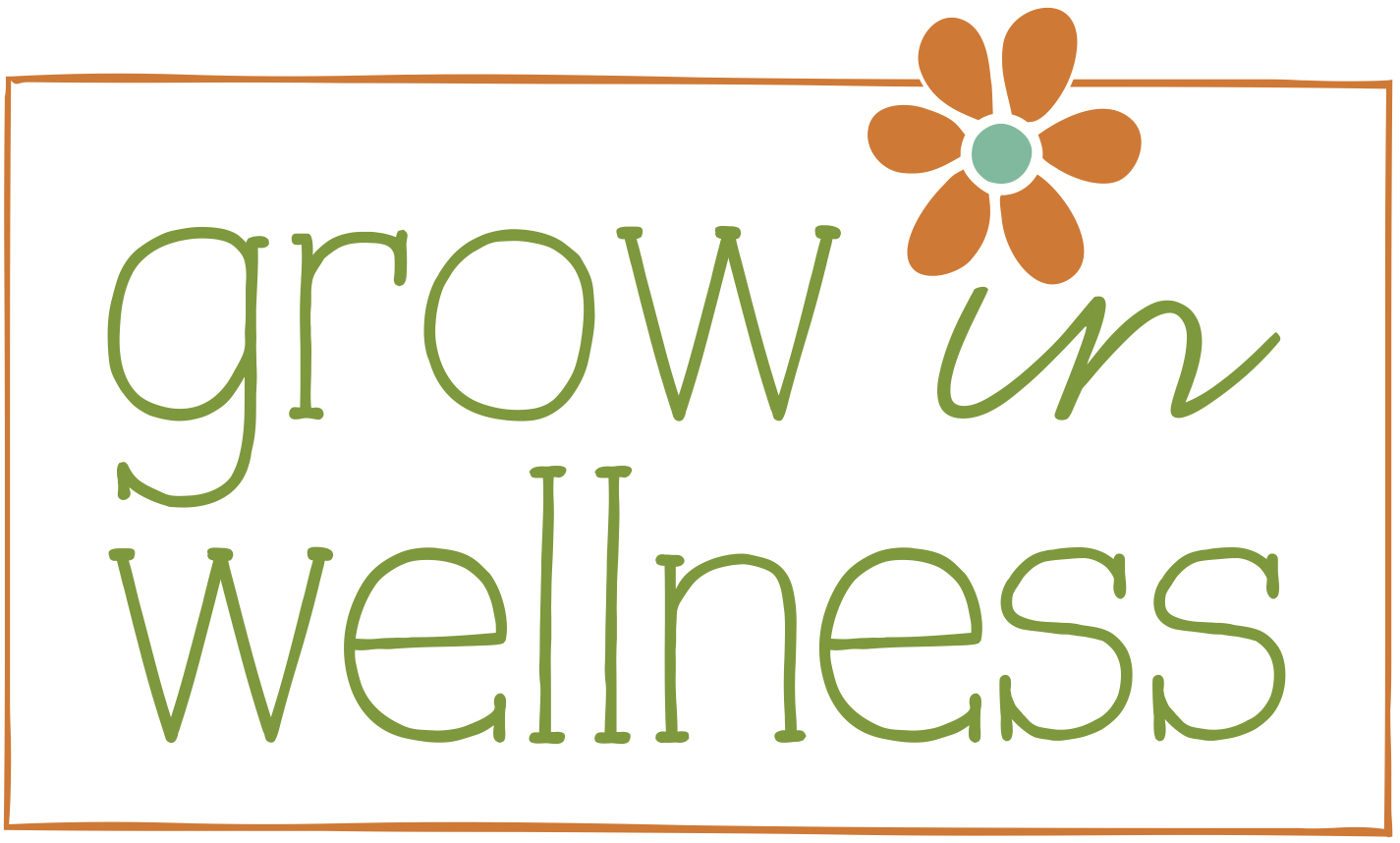 Two Yummy Salad DressingsApple Cider Vinaigrette1/3  c. extra virgin olive oil¼ c. apple cider vinegar *1 tsp. Dijon mustardsalt and pepperWhisk all ingredients together until well combined* can substitute balsamic vinegar or champagne vinegar Asian Flair Vinaigrette – all amounts are approximate1/3 cup grape seed oil (or avocado oil)¼ cup apple cider vinegar 3 TBSP Bragg’s amino acids (or Tamari/Soy Sauce)dash of toasted sesame oilsalt and pepperWhisk ingredients together and adjust to taste preferences.  *optional: add a squeeze of lime juice or chopped ginger.  Add toasted sesame seeds to salad after tossing with dressing.